Madrid, 8 de abril de 2020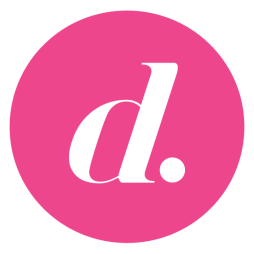 PROGRAMACIÓN DE DIVINITY PARA EL VIERNES 10 DE ABRILEsta programación podrá sufrir modificaciones en función de la actualidad.10/04/2020VIERNESDIVINITYH.PrevCalf.Programa                                                            Ep./Serie7:00TPI LOVE TV: LO MEJOR77:25TPLA TIENDA EN CASA1DIVINITY STAY AT HOME8:25+7CAZAPASTELES198:30+7CAZAPASTELES208:50+7CAZAPASTELES219:10+7CAZAPASTELES229:30TPLA CASA DE MIS SUEÑOS18010:15TPLA CASA DE MIS SUEÑOS18111:00TPLA CASA DE MIS SUEÑOS18211:45TPLA CASA DE MIS SUEÑOS18312:35TPLA CASA DE MIS SUEÑOS18413:25TPLA CASA DE MIS SUEÑOS18514:05TPLA CASA DE MIS SUEÑOS18614:50TPLA CASA DE MIS SUEÑOS18715:45+7CASTLE: 'INVENTANDO A LA CHICA'1316:20+7CASTLE: 'AMORES QUE MATAN'1917:15+7CASTLE: 'VESTIDA PARA MATAR'11918:00+7SÜHAN: VENGANZA Y AMOR20:00+7NO SUELTES MI MANO (ELIMI BIRAKMA) (FINAL)Sinopsis: gravemente enferma, Azra lucha denodadamente por su vida. Su esposo Cenk y la familia Çelen no pierden la esperanza, mientras esperan que un milagro permita a la joven recuperarse por completo. En estos duros momentos, Azra y Cenk, más enamorados que nunca, se dan fuerzas mutuamente anhelando que el amor lo pueda todo.21:45+16VERDADES SECRETAS (PREESTRENO)1Sinopsis: Arlete es una joven que anhela convertirse en top model. Vive con sus padres Carolina y Rogelio en la ciudad de San Carlos en el estado de Sao Paulo, hasta que su madre descubre que su padre tiene otra familia. Profundamente decepcionada, Carolina decide mudarse junto a su hija a la casa de su madre en Sao Paulo, donde la adolescente tratará de hacer realidad su sueño de la mano de Fanny Richard, la dueña de la agencia de modelos más prestigiosa de la ciudad. Rebautizada como Angel, Arlete vivirá en el idílico mundo de la fama y el glamour hasta que un día, buscando la manera de pagar la elevada deuda económica de su abuela, acepte ser incluida en el book rosa, un catálogo de jóvenes modelos que además de participar en desfiles y en producciones de moda aceptan servicios como escorts de lujo. Será así como conozca a Alex, un poderoso empresario dueño de una firma textil de la que Angel es imagen. Prendado de su belleza, el multimillonario se obsesionará con la adolescente hasta tal punto que, para tenerla siempre cerca, se casará con su madre, Carolina. Enamorada de su cliente, Angel se verá inmersa en un triángulo amoroso lleno de pasión, engaños y decepción.22:45+18SCYD: 'CINCUENTA SOMBRAS MÁS OSCURAS'Título original: 'FIFTY SHADES DARKER'Int.: Dakota Johnson, Jamie Dornan, Kim Basinger Bella Heathcote, Rita Ora, Marcia Gay HardenDtor.: James FoleyEE.UU./DRAMA/2017 Sinopsis: abrumada y desolada ante el poder que Christian Grey ejerce sobre ella, Anastasia Steele ha puesto fin a su relación con él y trata de recuperar las riendas de su vida comenzando a trabajar en la compañía Seattle Independent Publishing. Allí conocerá a Jack Hyde, su jefe, que se irá encaprichando paulatinamente con ella e intentará seducirla a toda costa, para disgusto de Christian. Mientras lucha contra sus demonios del pasado, el magnate de los negocios es incapaz de dejar de pensar en Anastasia, a la que trata de convencer para que vuelva a formar parte de su vida. Ella, por su parte, se muestra reacia ante su propuesta y antes de aceptar le exige un nuevo acuerdo, con otras reglas. Sin embargo, cuando la relación comienza a funcionar, surgirán figuras del pasado de Christian que amenazarán su futuro juntos.0:50+16VERDADES SECRETAS11:30+12SCYD: 'AMANECER PARTE 1'Titulo original: 'THE TWILIGHT SAGA: BREAKING DAWN PART 1'Int.: Kristen Stewart, Robert PattinsonDtor.: Bill CondonEE.UU./FANTÁSTICO/2011Sinopsis: el amor que Edward y Bella sienten el uno por el otro se sella con la celebración de una gran ceremonia organizada por Alice. Durante la luna de miel, Bella queda embarazada y el bebé, mitad humano mitad vampiro, crece rápidamente poniendola en peligro.3:25+12SCYD: 'PERDONA SI TE LLAMO AMOR'Título original: PERDONA SI TE LLAMO AMOR'Int.: Daniele Liotti, Paloma Bloyd,Irene Montalá,   Dtor.: JoaquÍn LlamasESPAÑA/DRAMA/2013Sinopsis: Álex, de 37 años, es un ejecutivo publicitario de éxito, atractivo, inteligente y brillante. Ansía conseguir por fin la estabilidad emocional. Sin embargo, es rechazado por su novia cuando le propone matrimonio. Incapaz de asumir el golpe, parece que su idílica vida comienza a desmoronarse. Precisamente en ese momento irrumpe en su camino sin previo aviso y como un vendaval Niki, estudiante de 17 años, que no sólo consigue seducir y enamorar a Álex, sino dar un giro total a su vida.5:20+18EL HORÓSCOPO DE ESPERANZA GRACIA15:25TPTAQUILLA MEDIASET3395:30TPLA TIENDA EN CASA1